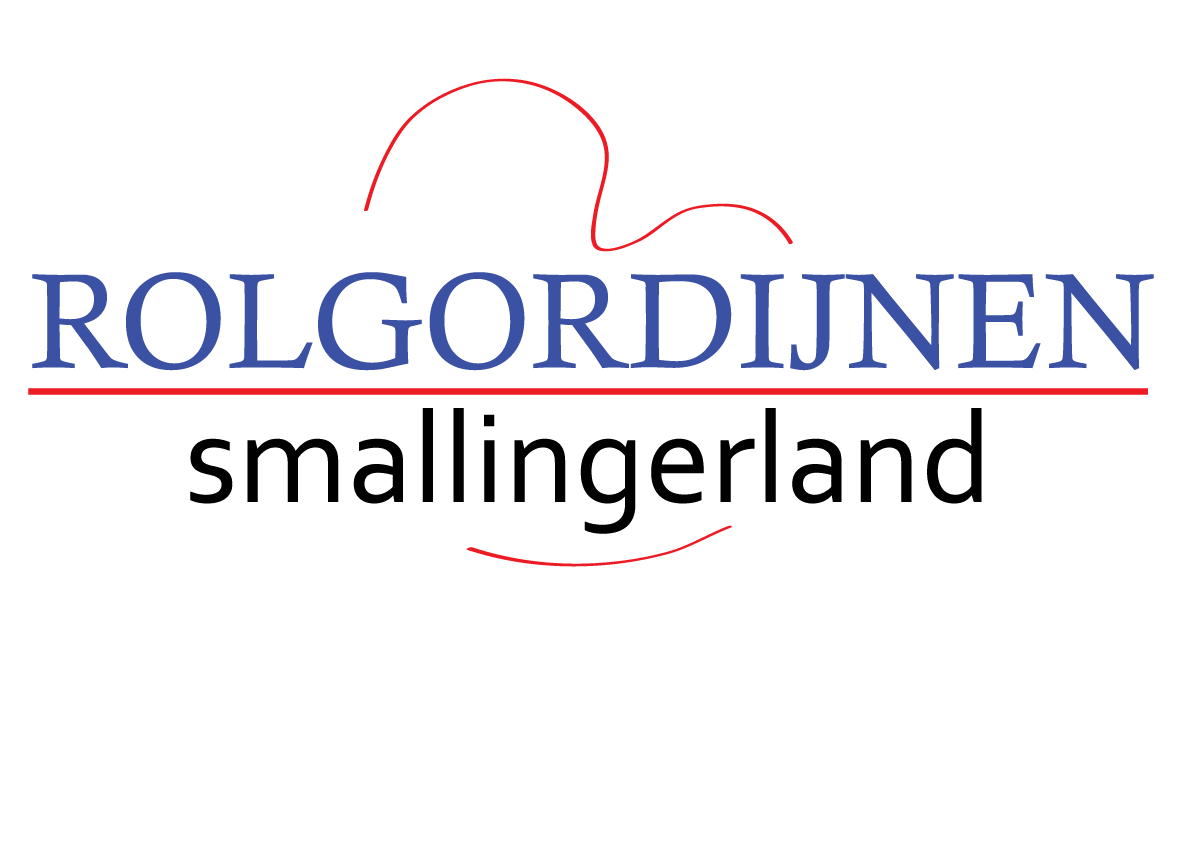 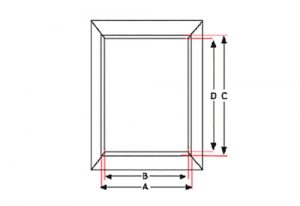 PRODUCTGEGEVENSAantal	Maat A	(mm)	Maat B	(mm)	Maat C	(mm)	Maat D 	(mm)	Stof nummer         Bedieningszijde      (L of R)U ontvangt z.s.m een offerte voor uw ingemeten gegevens.Mocht u overgaan tot bestellen, dan heeft u binnen 6 weken uw op maat gemaakte product.Voor verdere informatie of vragen en opmerkingen kunt u te allen tijde contact met ons opnemen.Wij staan u graag te woord.